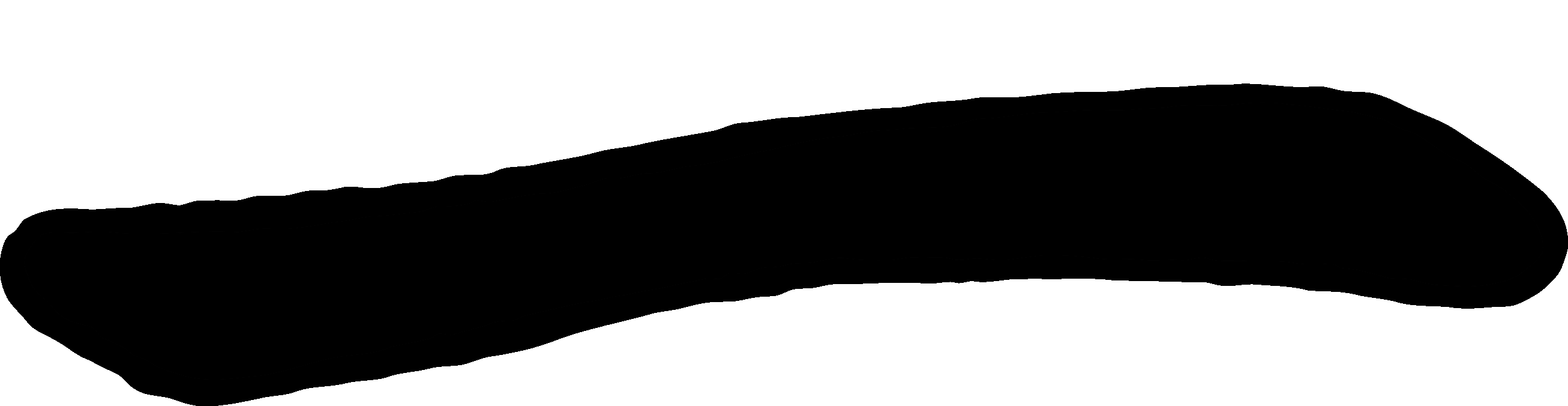 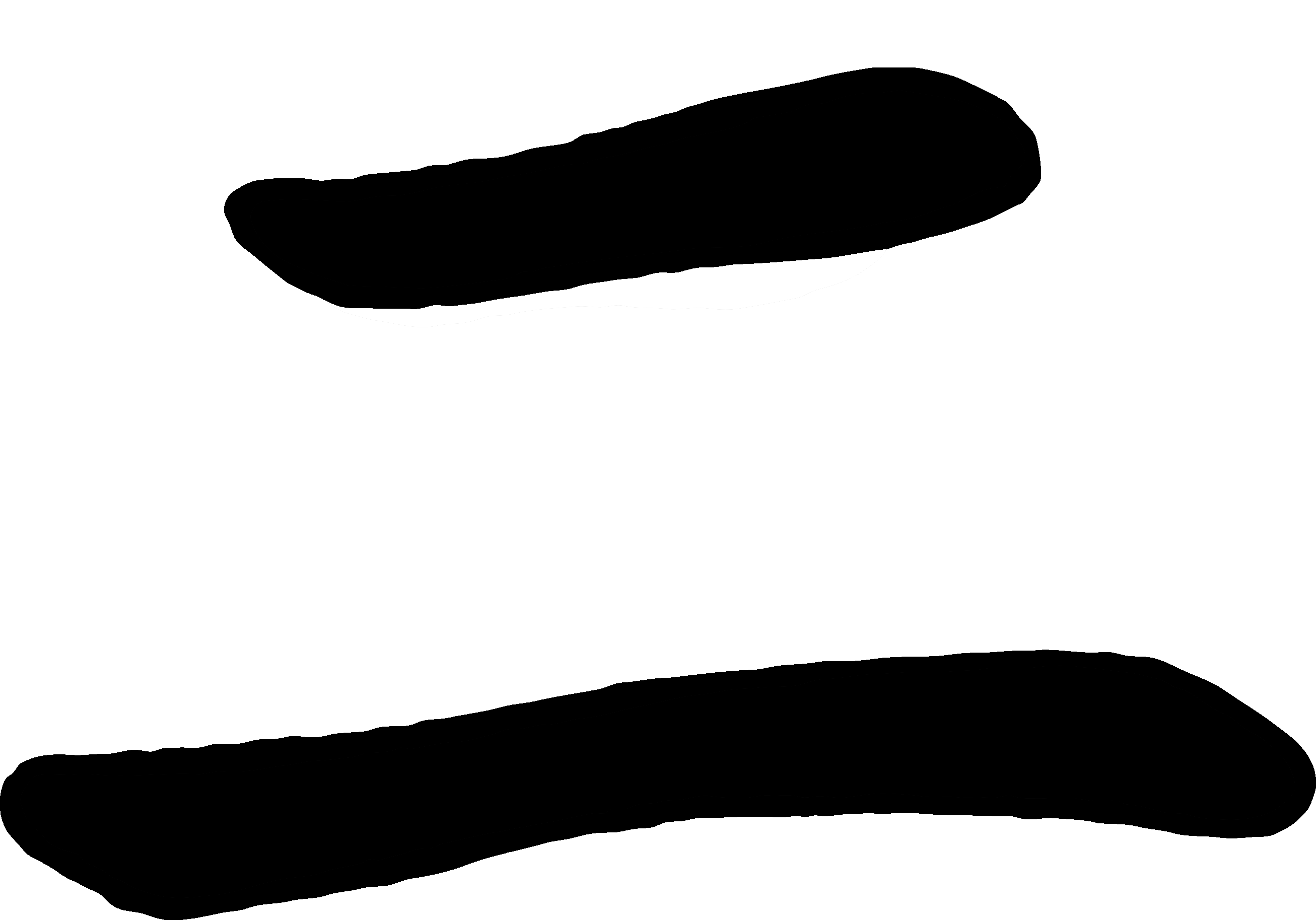 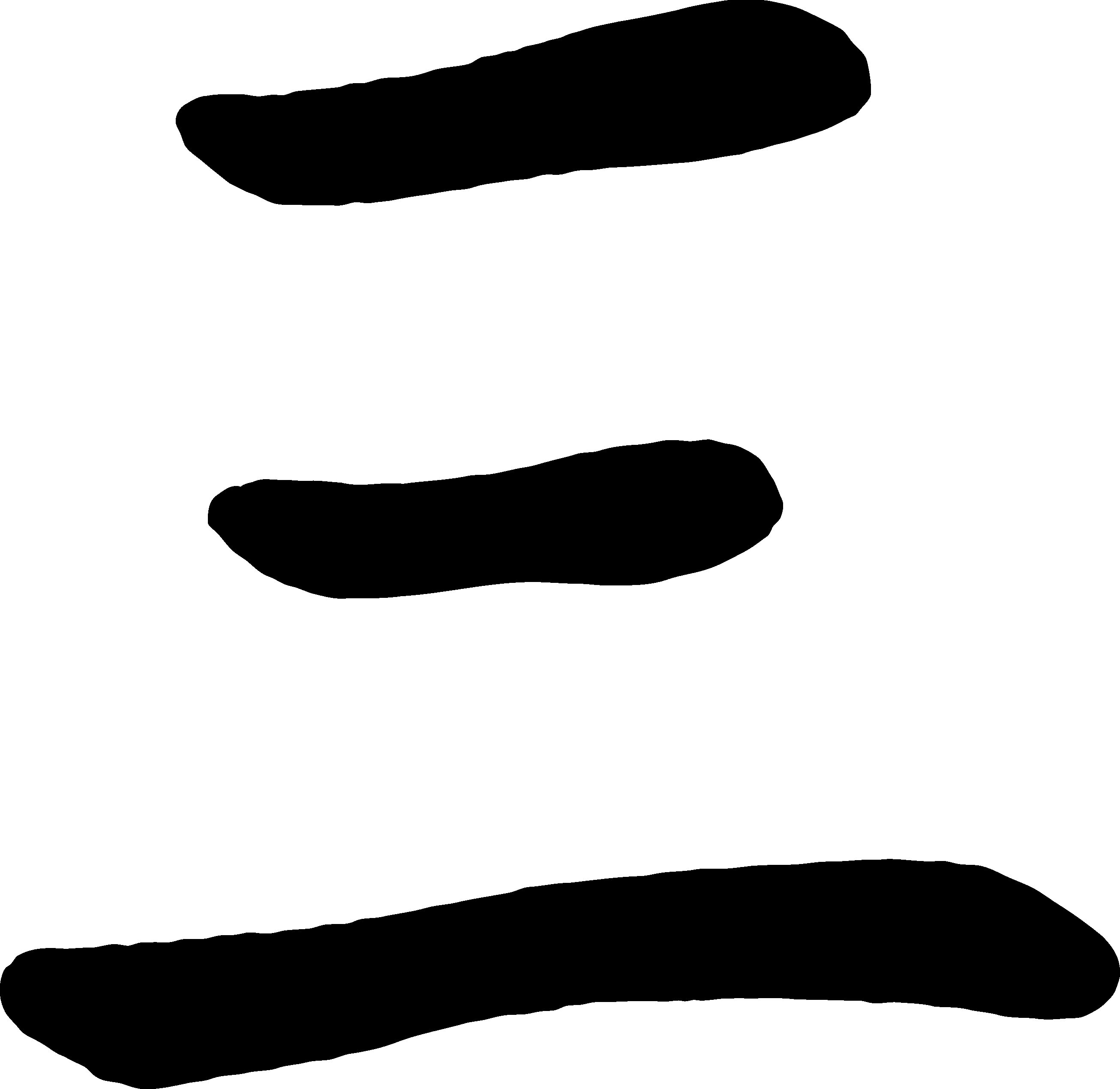 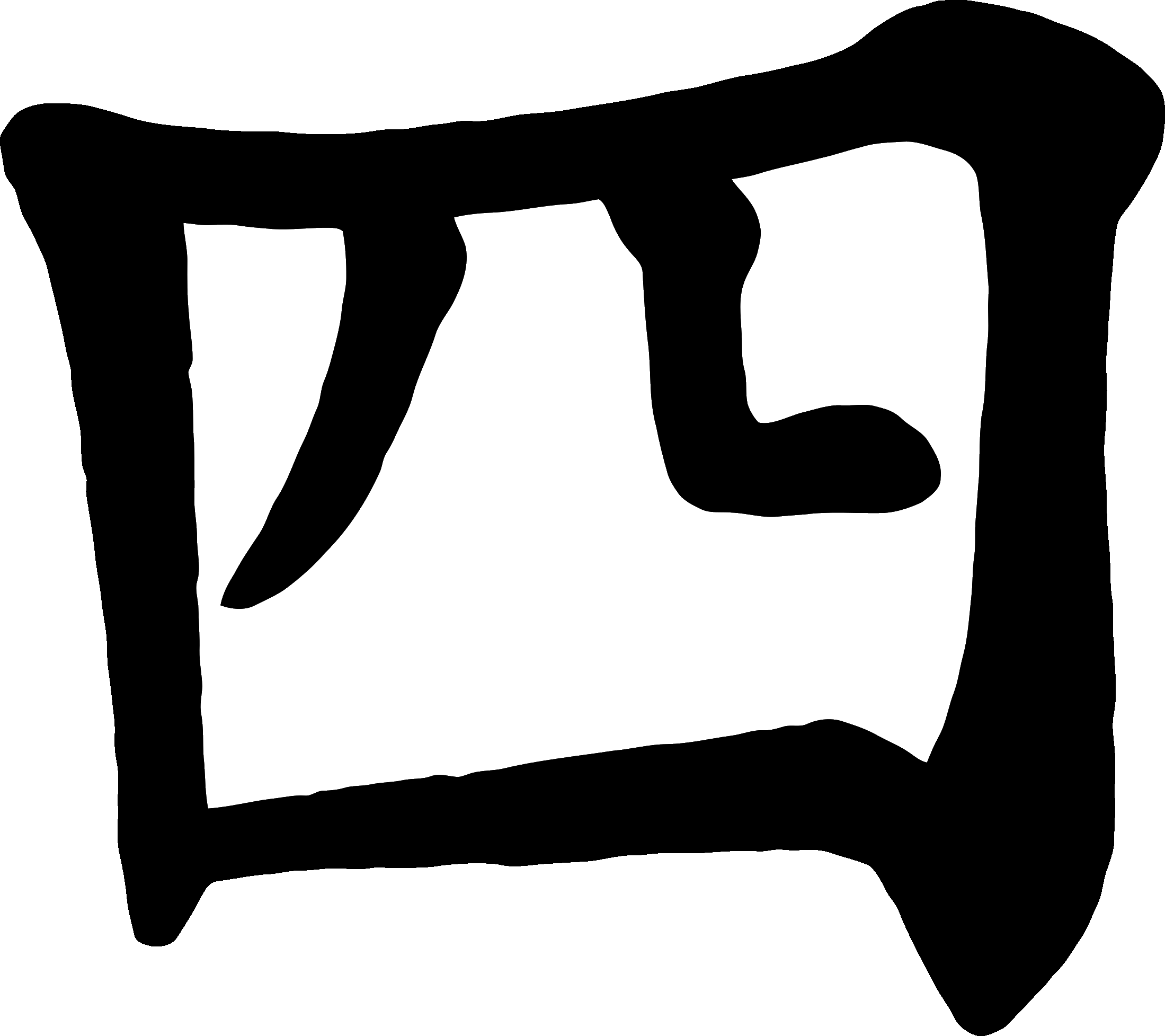 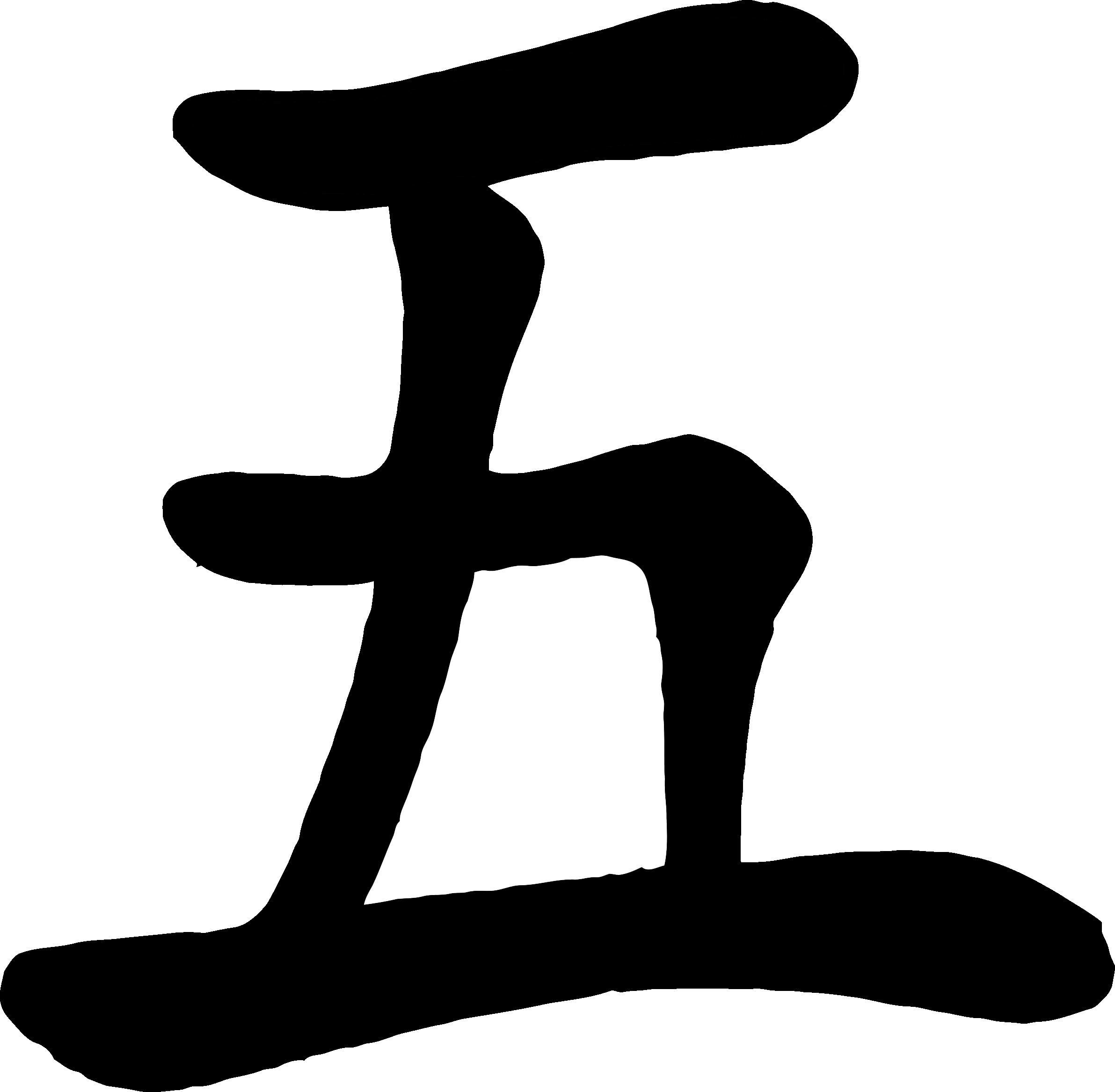 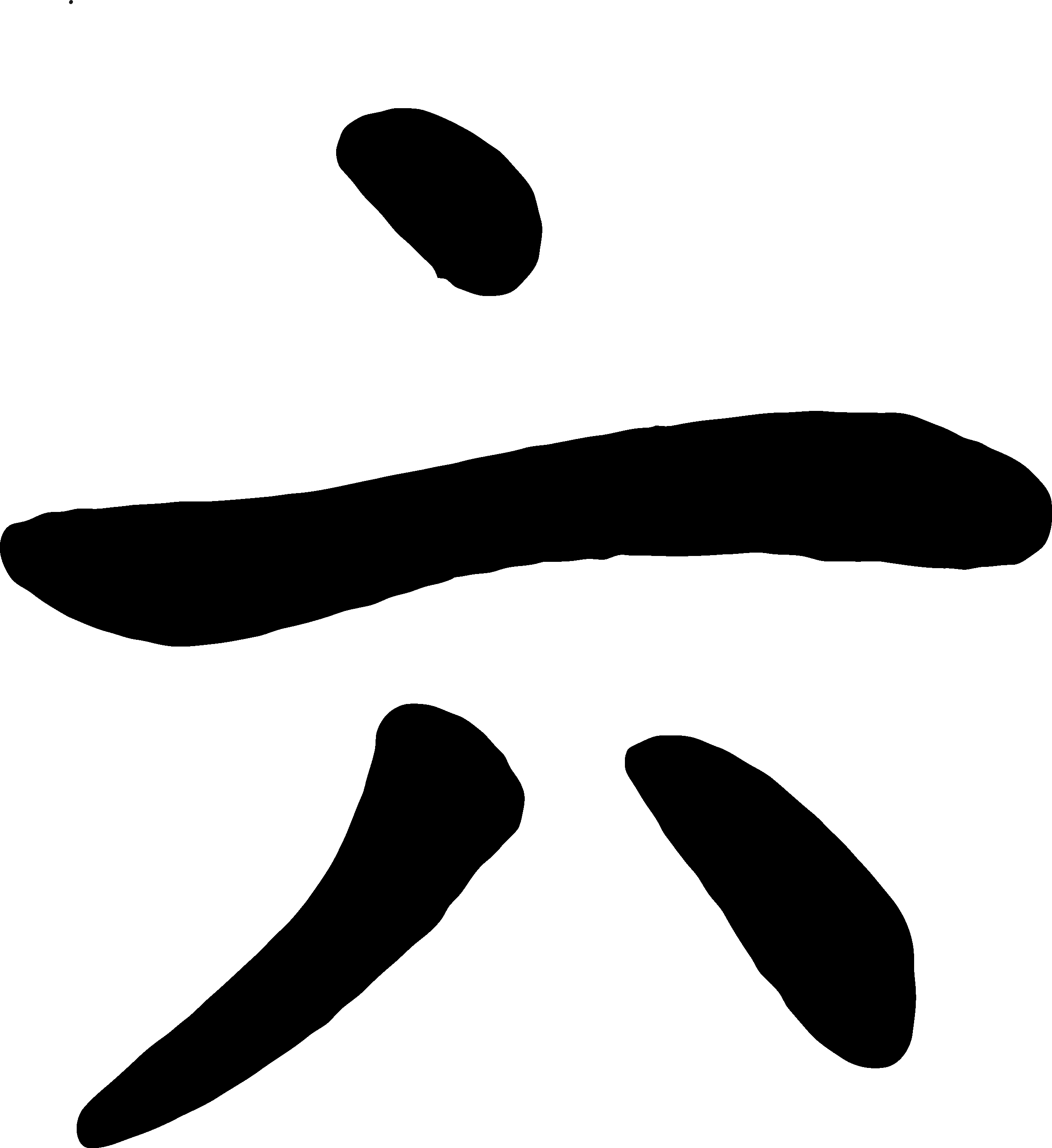 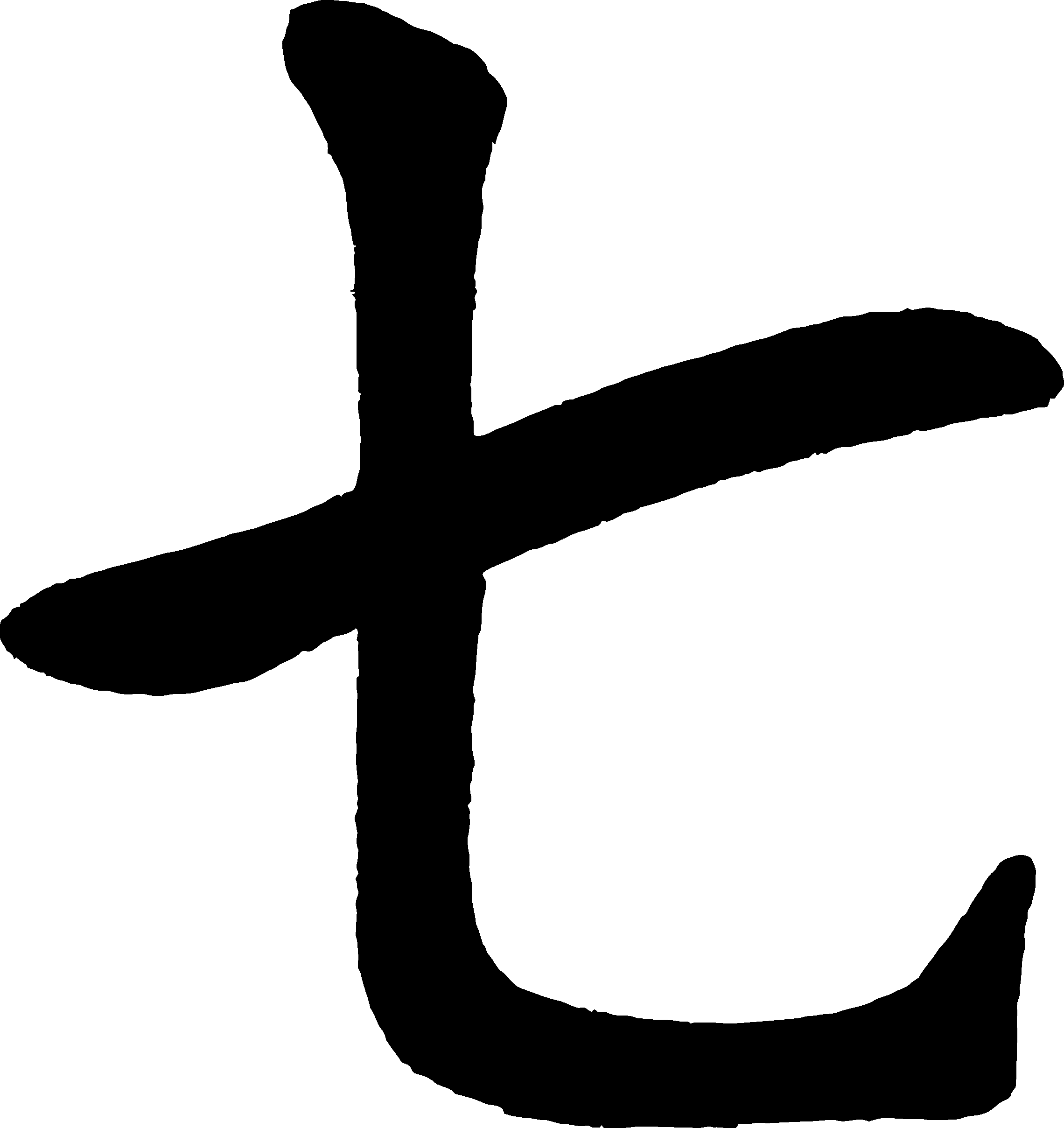 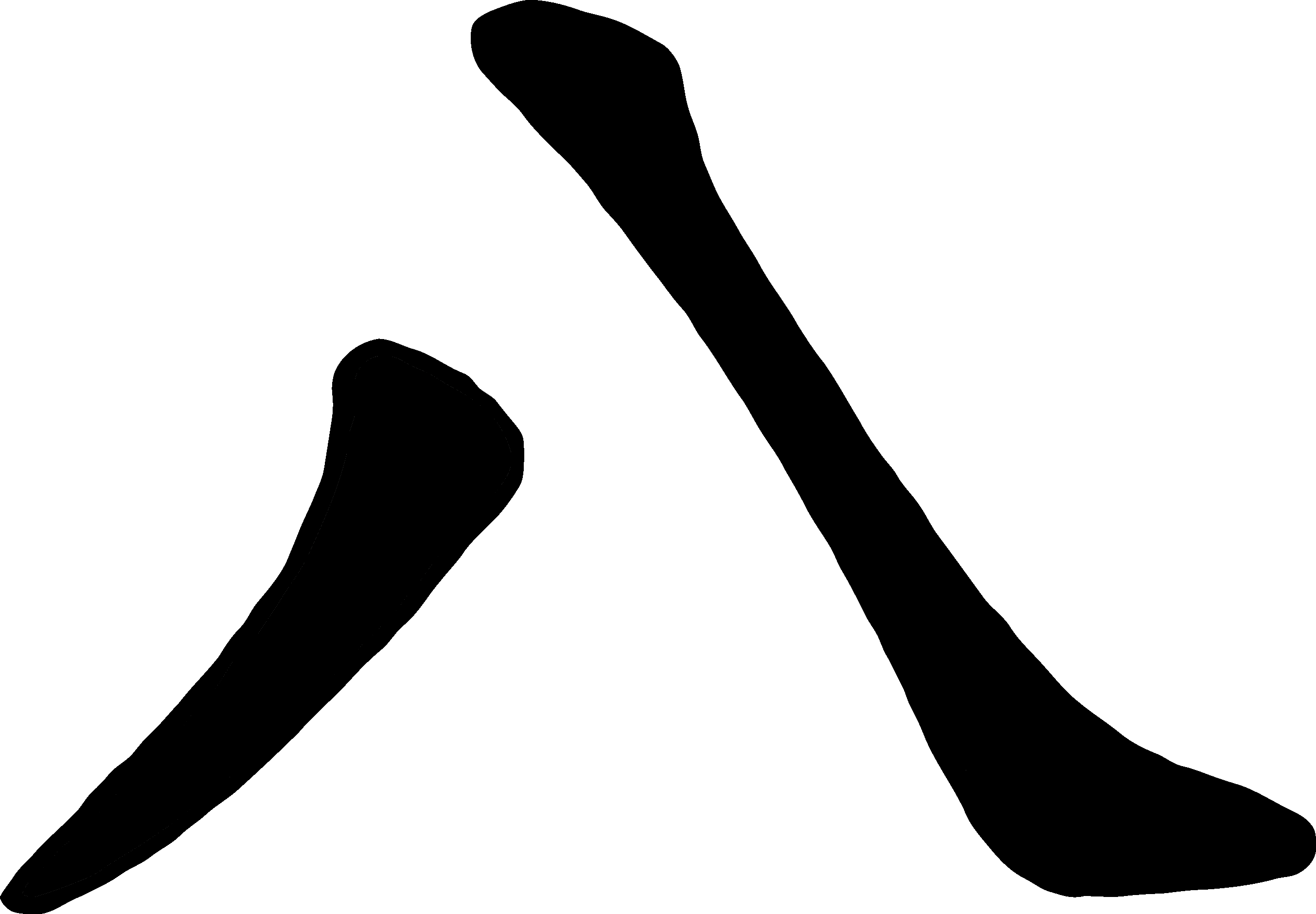 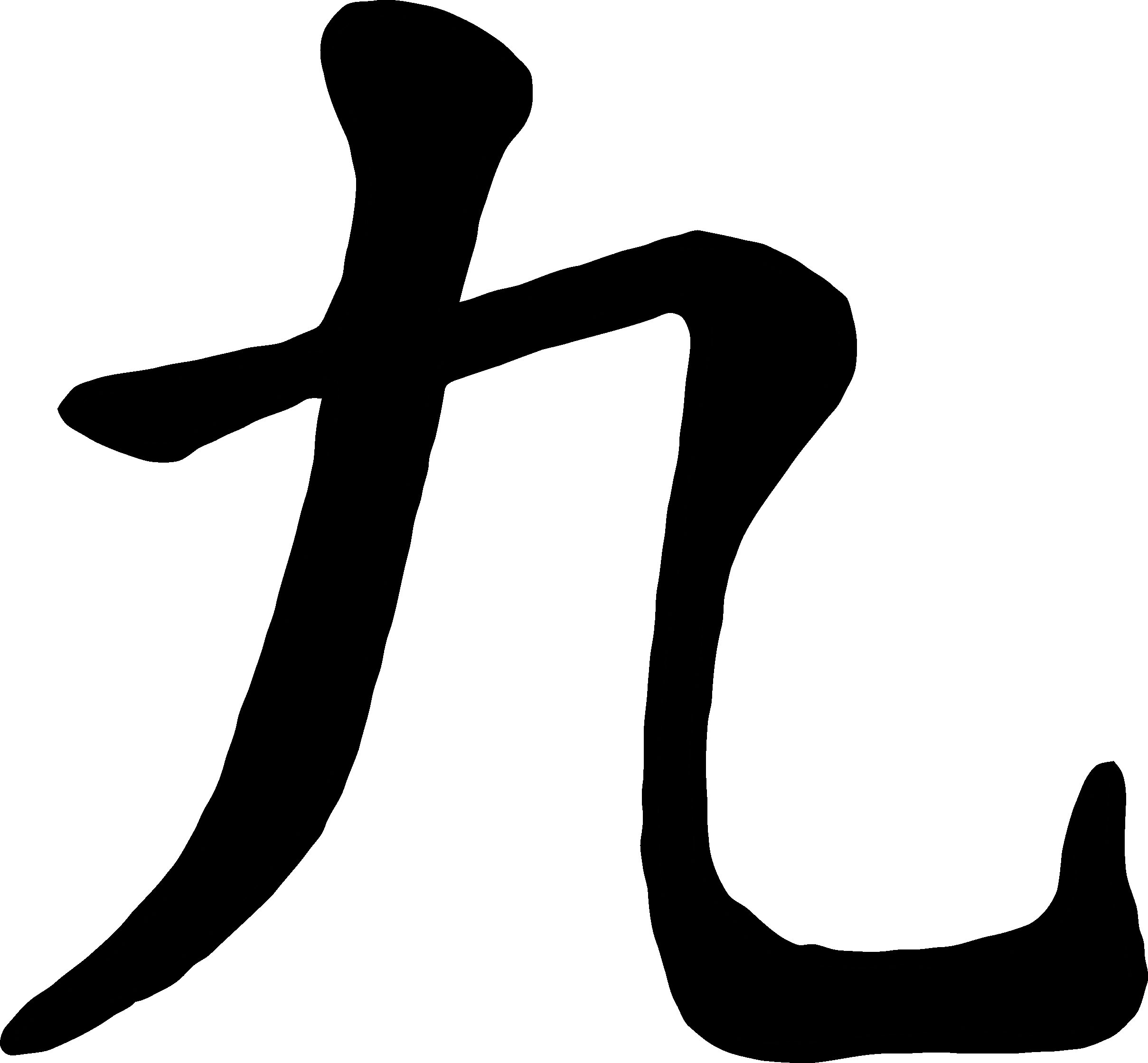 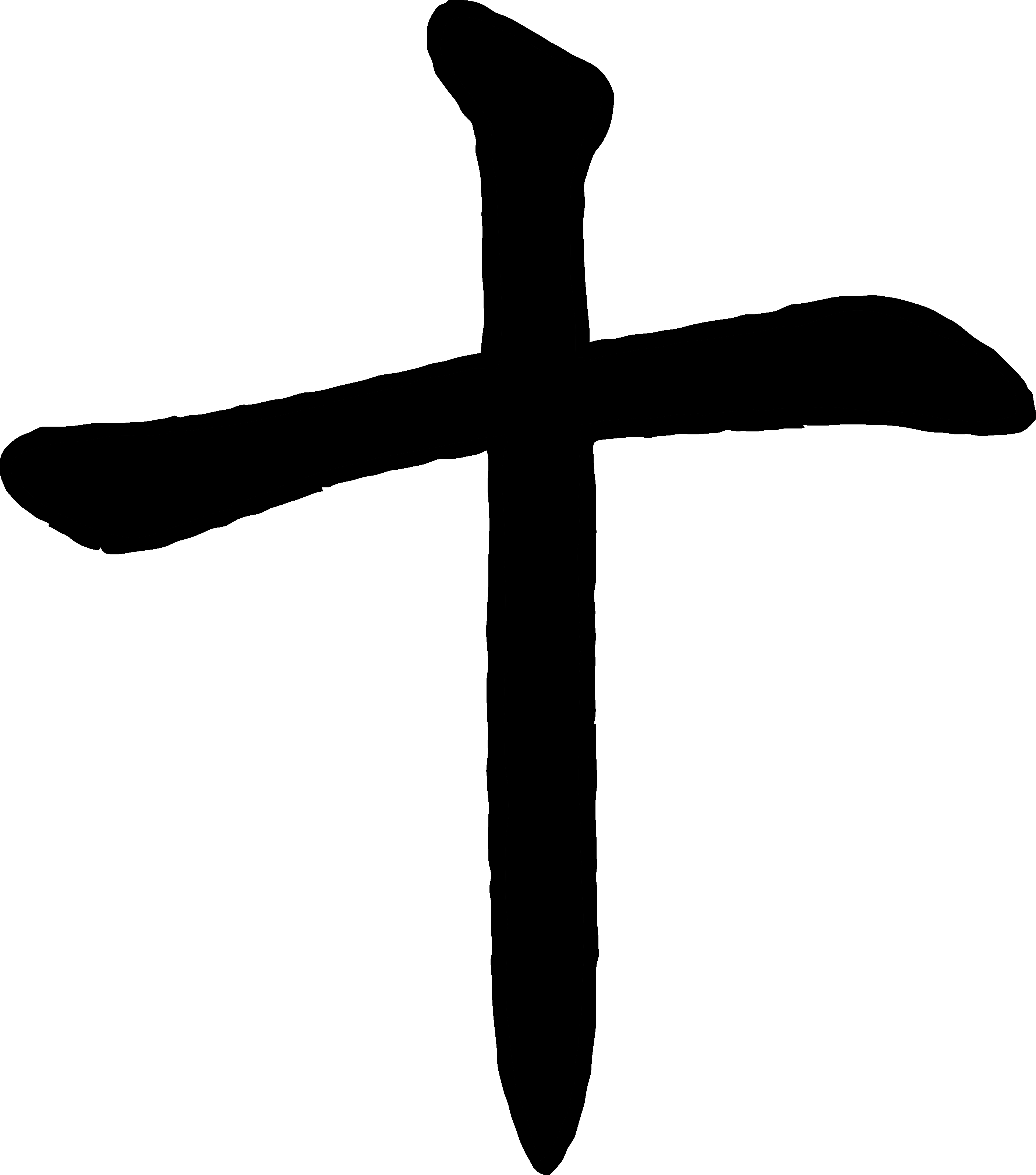 1one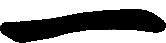 yī(yee)2two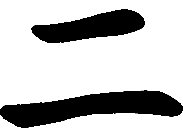 èr(uhr)3three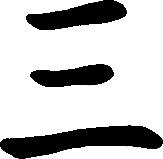 sān(sahn)4four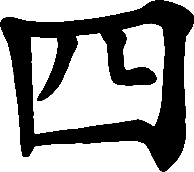 sì(suh)5five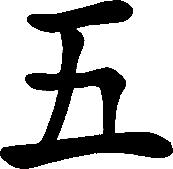 wǔ(woo)6six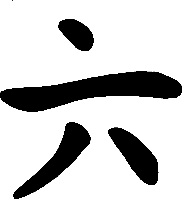 liù(lyo)7seven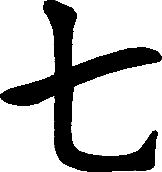 qī(chee)8eight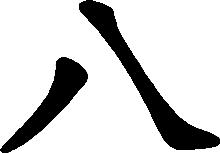 bā(bah)9nine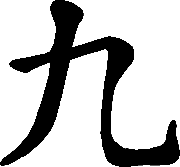 jiǔ(jyo)10ten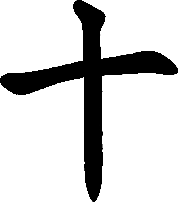 shí(shi)